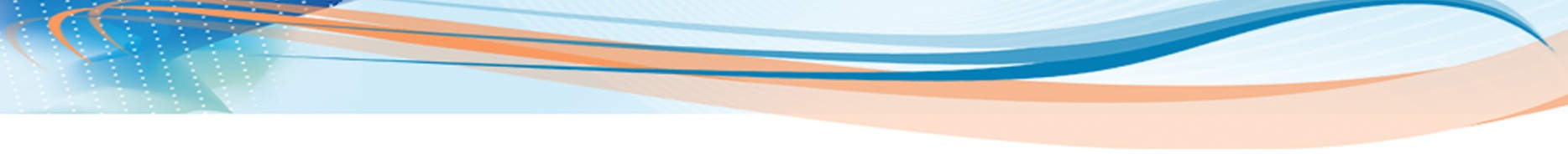 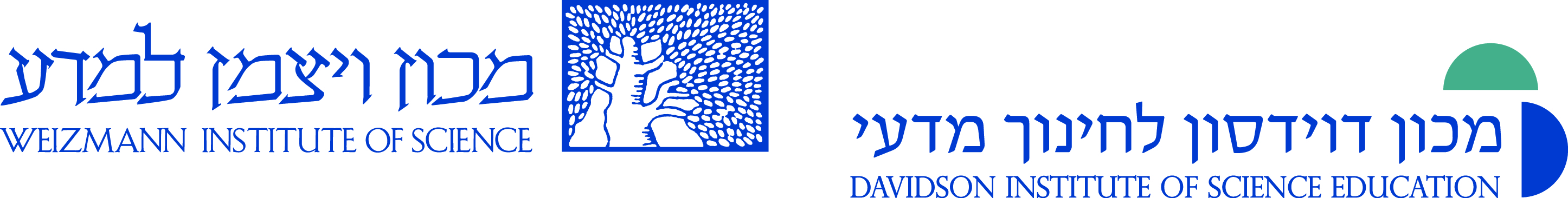 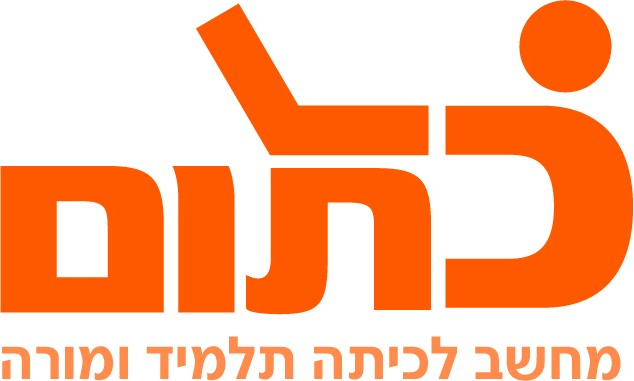 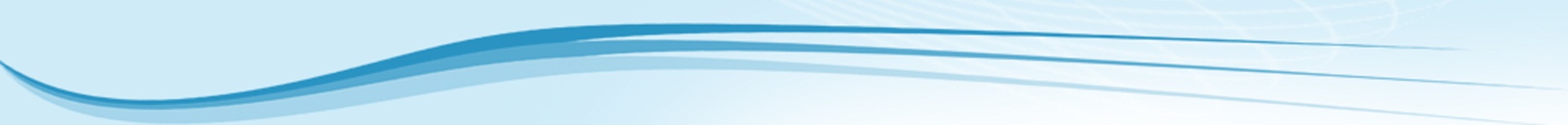 משל הנשר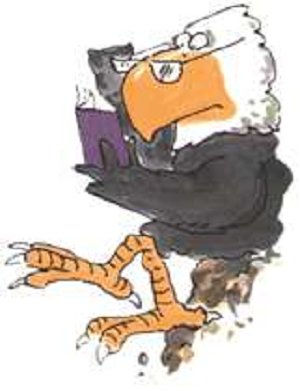 חלק א'מה אתם מכירים על בעל החיים "נשר" ?כנסו ללוח linoit   וכתבו מה אתם יודעים על הנשר?חפשו באינטרנט מידע חדש על הנשר. כתבו את  המידע שמצאתם במחברת.לו היה הנשר חי בטבע, כמו בני מינו, איך היית מצפה ממנו להתנהג כשיגדל? כתבו את תשובותיכם במצגת שיתופית. מה קרה לנשר בסיפור לעומת הנשר שאנחנו מכירים?חלק ב' – דיון כיתתי כנסו לקישור הבא וקראו את הסיפור "סיפור הפיל".מה הקשר בין הסיפור שקראתם לבין השיעור שלנו?מה אתה לומד על עצמך?האם יש דברים בחייך ובסביבתך שמשפיעים עליך להיות כמו הפיל או הנשר בסיפורים ולא כמו שאתה רוצה/צריך להיות? האם יש פתרונות?איזה פתרונות אנחנו מציעים?עבודה נעימה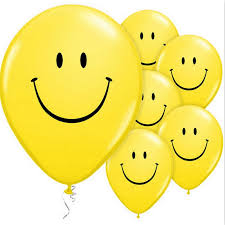 שם ביה"ס, רשות:חט"ב אלנג'אח-טייבהשם המורה:נאהד עאזםשם המדריכה: היבה אבו אשתיהשם הפעילות:משל הנשר